Please complete the following form to provide LULAC Institute with more information about the webinar you will be facilitating. Note that the webinar title and description has already been completed based on the webinar topic you selected. 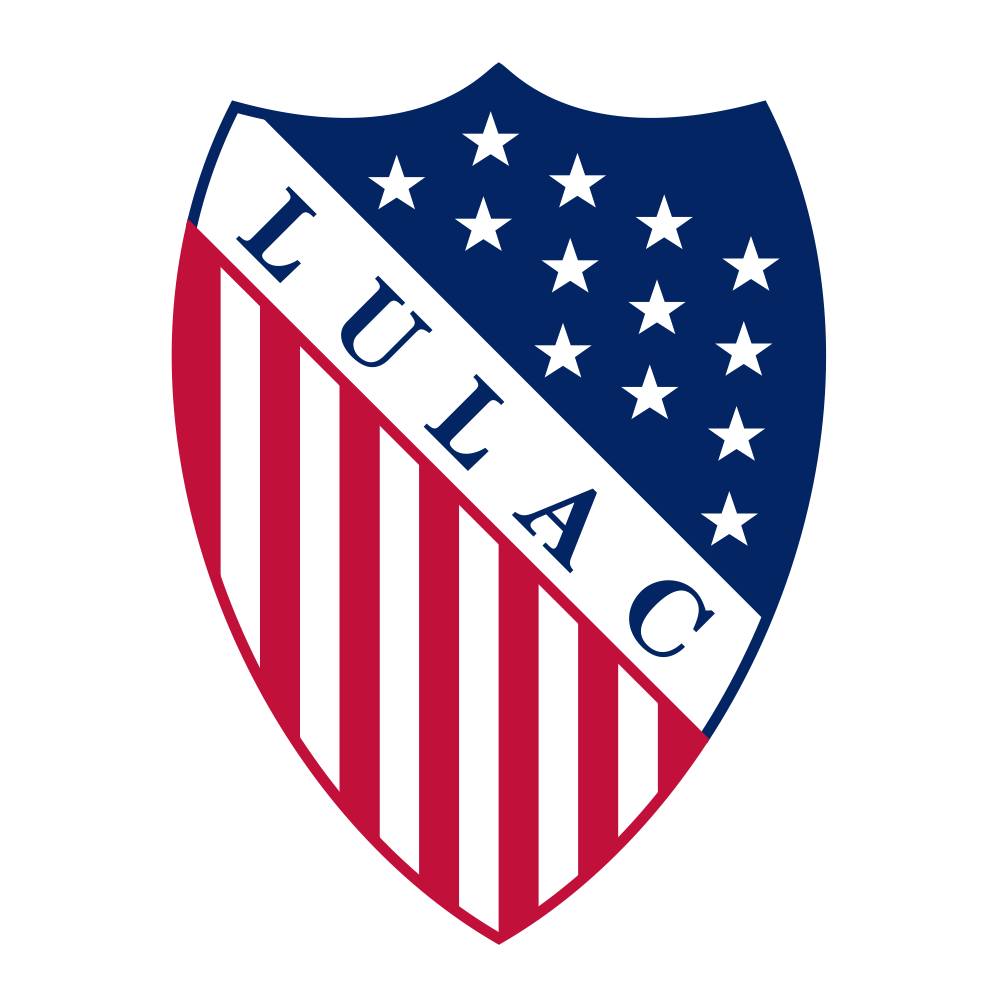 Volunteer Name: Submission Date:Volunteer Email: Volunteer Email: Webinar Title: [Completed by LULAC Inst.]Webinar Title: [Completed by LULAC Inst.]Webinar Description: [Completed by LULAC Inst.]Webinar Description: [Completed by LULAC Inst.]Webinar Description: [Completed by LULAC Inst.]Webinar Description: [Completed by LULAC Inst.]Webinar Description: [Completed by LULAC Inst.]Webinar Description: [Completed by LULAC Inst.]Presentation Description:Presentation Description:Presentation Description:Presentation Description:Presentation Description:Presentation Description:Presentation Objectives: Minimum of three objectives. (Example: Students will gain a better understanding of various Google Tools including Gmail, Google Drive, and Google Docs.)Presentation Objectives: Minimum of three objectives. (Example: Students will gain a better understanding of various Google Tools including Gmail, Google Drive, and Google Docs.)Presentation Objectives: Minimum of three objectives. (Example: Students will gain a better understanding of various Google Tools including Gmail, Google Drive, and Google Docs.)Presentation Objectives: Minimum of three objectives. (Example: Students will gain a better understanding of various Google Tools including Gmail, Google Drive, and Google Docs.)Presentation Objectives: Minimum of three objectives. (Example: Students will gain a better understanding of various Google Tools including Gmail, Google Drive, and Google Docs.)Presentation Objectives: Minimum of three objectives. (Example: Students will gain a better understanding of various Google Tools including Gmail, Google Drive, and Google Docs.)Will you use a PowerPoint presentation?                   Yes                   NoIf you chose “No,” please include what you will be using to present:Will you use a PowerPoint presentation?                   Yes                   NoIf you chose “No,” please include what you will be using to present:Will you use a PowerPoint presentation?                   Yes                   NoIf you chose “No,” please include what you will be using to present:Will you use a PowerPoint presentation?                   Yes                   NoIf you chose “No,” please include what you will be using to present:Will you use a PowerPoint presentation?                   Yes                   NoIf you chose “No,” please include what you will be using to present:Will you use a PowerPoint presentation?                   Yes                   NoIf you chose “No,” please include what you will be using to present:Discussion Questions: Minimum of three questions. Questions should build a dialogue that has students use their critical thinking skills.  Discussion Questions: Minimum of three questions. Questions should build a dialogue that has students use their critical thinking skills.  Additional Notes: Please note if you will be creating an optional Supplemental Activity to accompany this webinar.Additional Notes: Please note if you will be creating an optional Supplemental Activity to accompany this webinar.Additional Notes: Please note if you will be creating an optional Supplemental Activity to accompany this webinar.Additional Notes: Please note if you will be creating an optional Supplemental Activity to accompany this webinar.Additional Notes: Please note if you will be creating an optional Supplemental Activity to accompany this webinar.Additional Notes: Please note if you will be creating an optional Supplemental Activity to accompany this webinar.